Antrag zur Verschiebung des RundenwettkampfendterminsVereins-Nr.: Verein: 							Mannschafts-Nr.: Wettbewerb: Liga: Runde: Alternativtermin: Grund: Antragsteller (Name, Vorname): Auszufüllen von RundenwettkampfleitungAntrag genehmigt:		ja				neinBegründung, wenn nein_____________DatumBayerischer Sportschützenbund e. V.Schützengau Lech-WertachRundenwettkampf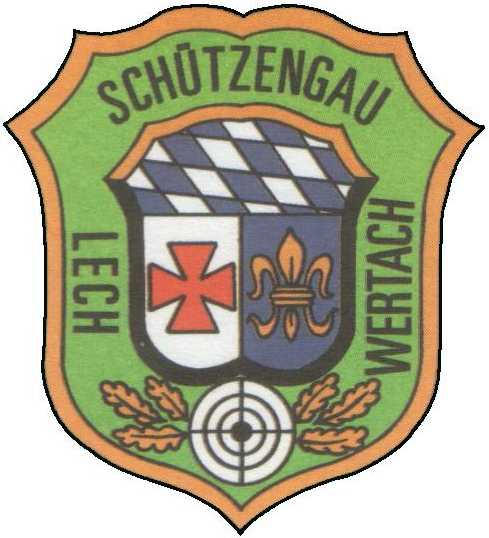 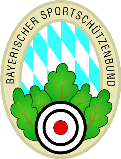 